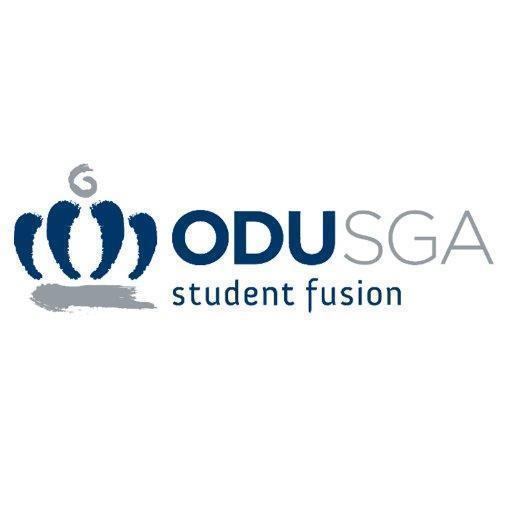 Date of Resolution: March 19, 2019Be It Enacted By The Old Dominion University Student Body Senate:Committee: Public Relation and Recruitment Committee, Student Life CommitteeChief Sponsor: Senator Shayna Brown Resolution No: RSXXCo-Sponsor(s): Senator Shawn FlemingTitle of Resolution: Men’s Basketball Resolution1234567891011121314151617181920212223242526WHEREAS, the Old Dominion University Men’s Basketball Team recently joined Conference USA on July 1, 2013, WHEREAS, the Men’s Basketball Team averaged 6,620 in attendance per home game; having the largest average attendance in the entire Conference, WHEREAS, Old Dominion University’s Men’s Basketball Team made university history on February 28, 2019 by winning their first Conference USA Regular Season Championship with a stunning win over University of Texas San Antonio with a score of 65-64,WHEREAS, Coach Jeff Jones, and the Old Dominion Men’s Basketball Team again made history with their win against Syracuse University with a score of 69-62; WHEREAS, Old Dominion University Men’s Basketball Team also made University history by winning thirteen out of the eighteen Conference USA games, as well as a seven-game win streak. WHEREAS, Old Dominion University’s Men’s Basketball Team made university history on March 16, 2019 by winning their first Conference USA Tournament Championship with a stunning win over Western Kentucky with a score of 62-56,RESOLVED, By the members of the Student Government Association, that:In recognition and celebration of the Old Dominion University Men’s Basketball program’s momentous record-breaking conference win the following proclamation is hereby unanimously adopted and approved this 19th day of March 2019The members of the Student Government Association, on behalf of the student body of Old Dominion University, congratulate and express our sincere appreciation to the players, staff, and coaches who have worked diligently and faithfully through the past decade to aim high in their endeavors, representing their campus and community with pride; and, as they continue on the their step of their journey,  to our future Monarchs who we call upon and dare to continue a legacy of commitment, courage, and strength._____________________________                      ______________________________Isaiah Lucas, President                                           Jazmin Carmon, Speaker of the Senate